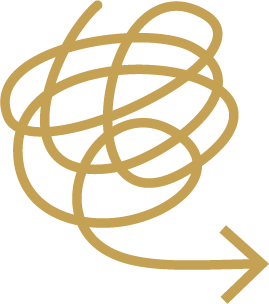 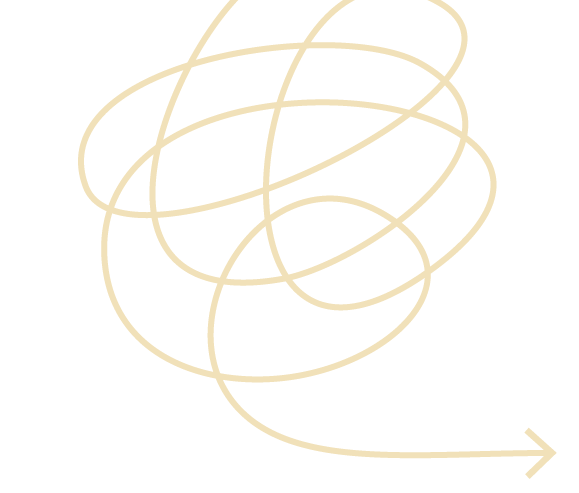 Title of my documentSourcesMacquarie Online DictionaryNZ Government online style guideLanguageSpelling: English rather than American (organise, colour)Contractions: yes (can’t)NumbersIn text: one to nine in words; 10 and above in figures, unless used in a general sense (about a hundred people); 10,000 and above separated with commas (60,000, 850,000); spell out million and billion (three million, 10 billion)In tables and figures: use figuresIn ages: nine-year-old boy, 16-year-old girl; the boy is nine years old, the girl is 16 years oldPercentagesIn text: 6 percent, 20 percentIn tables and figures: 6%, 20%Fractions: spell out and hyphenate (three-quarters)MeasurementsIn text: 5 centimetres, unless used in a general sense (hundreds of miles)In tables and figures: 5cmCurrencyUSD 1000, GBP 15,000m NZD 2 billion, AUD 500,000Dates and times18 August 201810.15 am, 2.20 pm, 12 noon, 12 midnight1970s, 1980seighteenth centuryAbbreviationsAcronyms: no full stops (CD, GNP, USA) Contractions ending with the same letter as the original word: no full stops (Mr, Dr) Abbreviations that do not include the last letter of the word: use full stop (ed., ch.)Initials: use spaces but no full stops (H B Bradford)Etc, ie and eg: replace with plain alternatives (and so on, that is, for example)PunctuationEm dash (—) with a space either side: marks a sudden break of thought or adds emphasis En dash (–) with no spaces: separates numbers (pages 12–14) and dates (2005–2015) Quotations: single quotation marks with double for quotes within quotes. Indent quotations longer than four lines and do not use quotation marks. No italics for quotationsCommas: no serial comma unless it aids clarity (I like apples, pears and lemons)TypographyBold: use sparingly to add emphasisItalics: use for titles of publications and for foreign words (not for te reo Māori)Underline: use only with URLsParts of the documentTitle: title case and no full stopHeadings and subheadings: sentence case and no full stopTable caption: set above table. Table number. Caption. (Source)Figure caption: set below figure. Figure number. Caption. (Source)Notes and referencesReferences: APA 7th author-date referencing style for facts, publications, quotations and sources of tables and figuresReference list: set on new page at end of documentExplanatory notes: use endnotes. Separate endnotes by section for long documentsAlphabetical listChoices about spelling, plurals, hyphenation, capitalization, abbreviations and italics